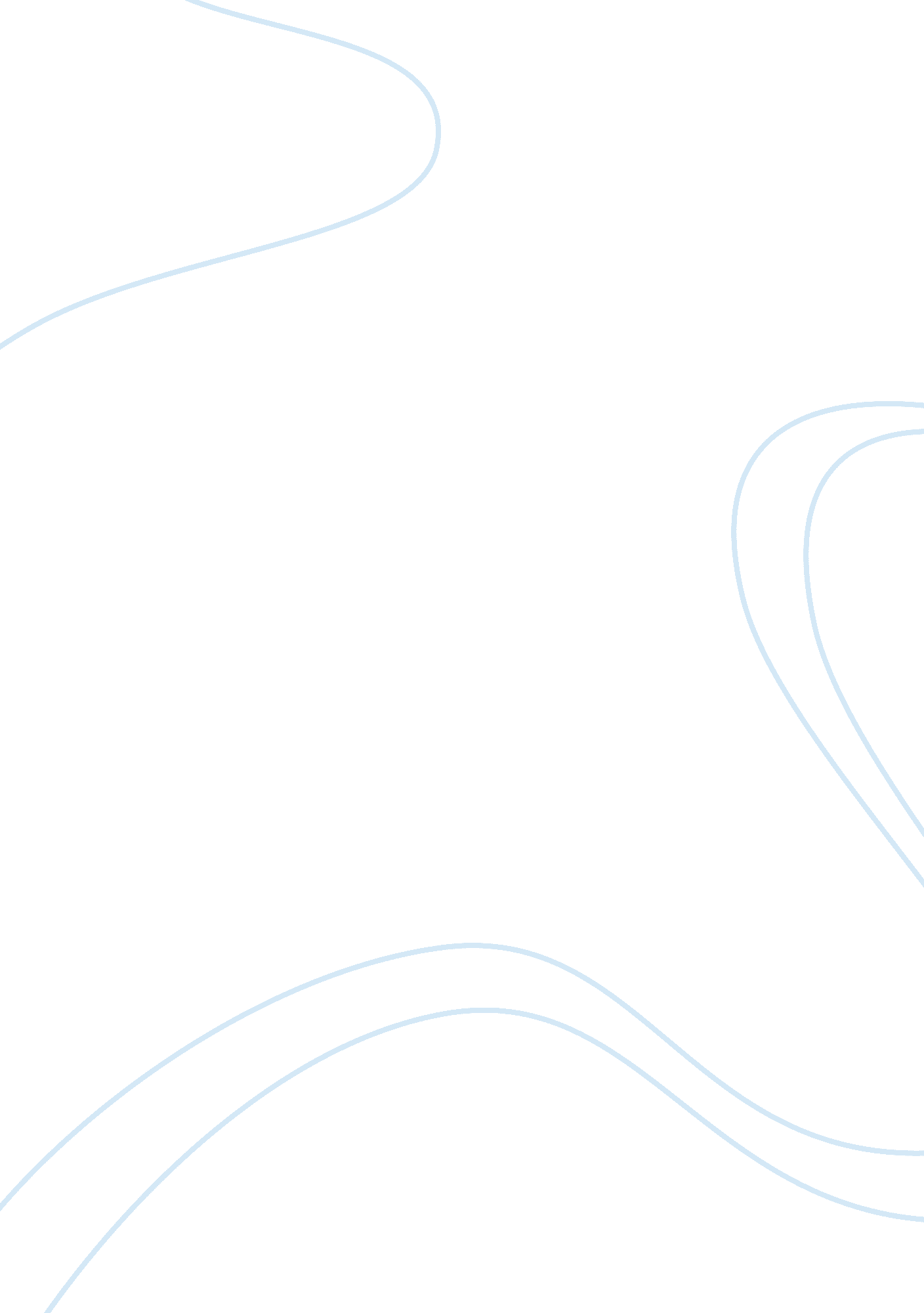 Steroid use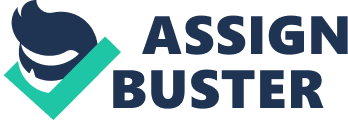 Anabolic steroids provide a large scale advantage in the development of muscle, and are the most frequently used steroid. The history of steroids shows how minuscule the research of steroids actually is. The history of steroids can be traced back to athletes in ancient Greece. They received steroids from natural substances that helped in muscle and body growth. These substances were from natural plant and herb mixes found by people of Ancient Greece. Besides tracing back into time to the civilization of Ancient Greece, steroids became relevant in pharmaceutical form in the early 1930’s by German scientists. It was accidentally found so no immediate research done to find out their use. After that, there were no real tests to prove steroids worked until 1996. No research has been done to prove there are negative effects as well. Steroids should be a choice that the user may take or not take. Like alcohol and cigarettes, at a certain age there comes a time where you can make your own decision and use as substance if you please, harm or no harm. Steroids have been proven for assistance medically for certain diseases and an advantage in the weight room, with no adverse effect. Steroids simply have no found research on long term side effects that are definite. According to the Center for Disease Control, an average of three people die in a year from steroid use, this is not from the actual steroid itself. The people that have died have been from infection from dirty needles and recorded suicides. Excessive alcohol use is the 3rd leading lifestyle-related cause of death for people in the United States each year according to the ARDI, The Alcohol-Related Disease Impact. So, alcohol is the third reason why people die in the United States and it‘ s legal, and steroids have never been on any list for reasons of death in the United States. Aspirin and drugs like aspirin cause more deaths according to the movie, Bigger, Stronger, Faster. “ Roid rage" is a large complaint of the negative effects of steroids as well. A study showed that only 10% of people express this feeling while using or on a cycle. Roid rage is actually explained as being irritable. Not running around freaking out on people. According to Dr. Ronald Swerdaloff, from an interview in the movie Bigger, Stronger, Faster, he exclaims that he does not think that roid rage is a true act of the drug. He thinks that when someone has outbursts from steroids, it’s directly from confidence, if you believe you are bigger and stronger, you gain a sense of confidence and invincibility. A lot of people consider it to be the “ asshole factor. " According to William Llewellyn, author of various steroid using books, he states that if you’re 150 or 160 pounds you can be an asshole but not do anything physical or start any trouble due to your lack of size. Then suddenly after a couple cycles of steroids your 220 pounds and are now intimidating physically, there more free to act enraged and express physical retaliation to conflict. Overall it’s a sense of invincibility, and confidence in size and strength that cause roid rage, a fairy tale side effect to steroids, like all other affects to steroids, none of it is proven or close to being proven. Learning that steroids cause almost no deaths compared to over the counter drugs, alcohol, cigarettes, and various other products, why should they not be legalized. There has not been extensive research to prove that it causes any death, or cause any disease or cancer. The government has just put a bad name to steroids and everyone has followed that statement. If it is monitored by doctors and physicians, and taken in safe amounts, there should be no problem with steroids, supporting the fact that it should be legalized. 